Phthalates Statement LetterJanuary 3, 2023Dear Customer, Panoramic, LLC. uses FDA approved polyester resins along with FDA approved food grade silicone (as a processing aid) in the manufacture of our plastic product(s). The materials most commonly used are:  PET and RPET. While we do not test for the presence of phthalates, our raw material suppliers have provided certification that phthalates are not used to manufacture, nor are intentionally introduced to, the materials that they supply to Panoramic, LLC. Furthermore, Panoramic LLC. does not add phthalates as part of our manufacturing process.Thank you for your interest in our products. Yours sincerely,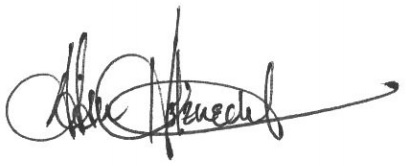 Adam HolznechtQuality Assurance Manager